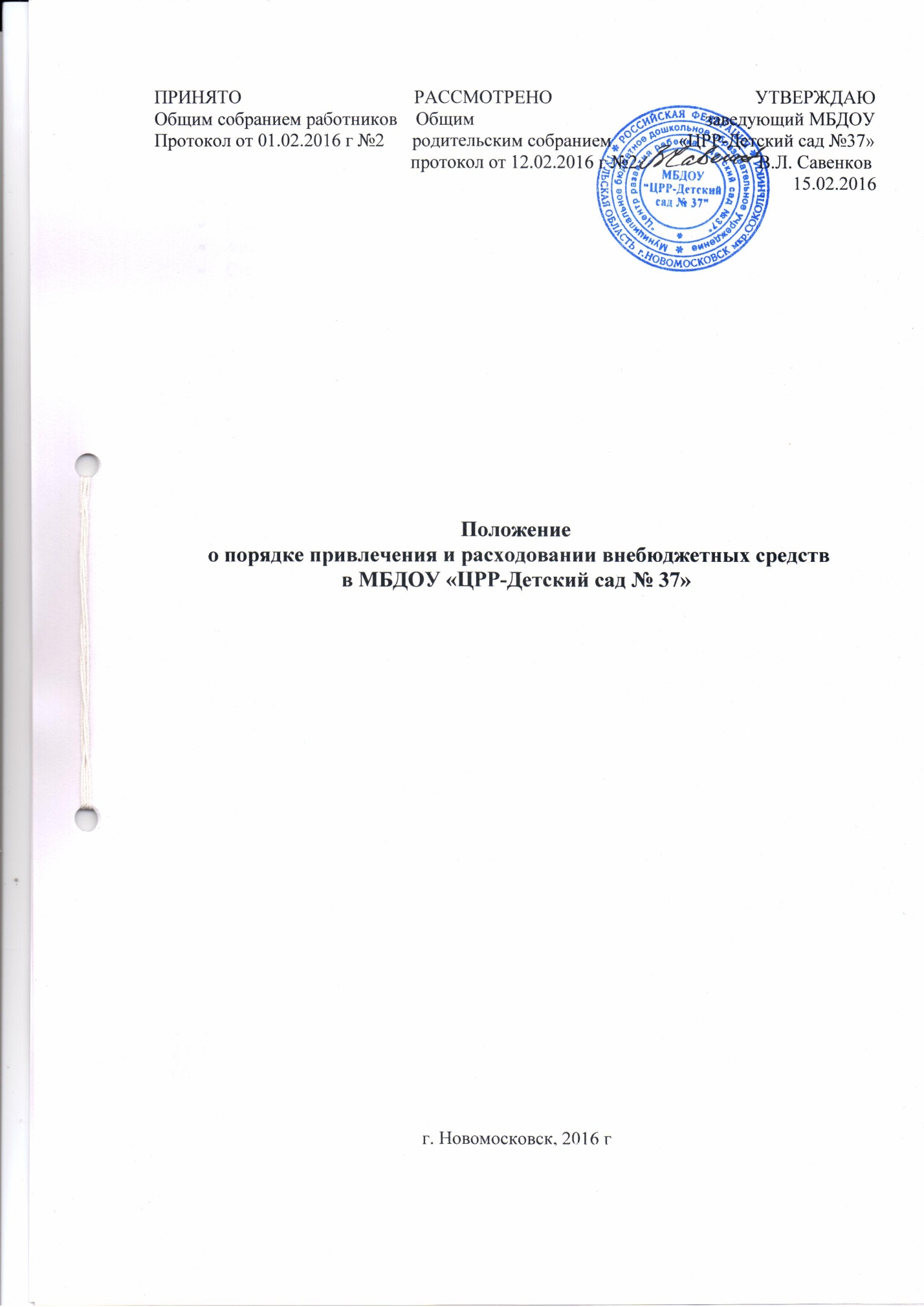 1.6. Подготовка и внесение изменений и дополнений в действующие локальные акты по результатам антикоррупционной экспертизы, с целью  устранения коррупционных факторов.В течениемесяца с момента выявленияЗаведующий1.7. Обеспечение взаимодействия с правоохранительными органами по вопросам борьбы с коррупцией.по мере возникновенияЗаведующий1.8. Осуществление контроля за полнотой и качеством расходования денежных средств  в ДОУВ течениегодаЗаведующий2. Меры по совершенствованию функционирования  МБДОУ в целях предупреждения коррупции2. Меры по совершенствованию функционирования  МБДОУ в целях предупреждения коррупции2. Меры по совершенствованию функционирования  МБДОУ в целях предупреждения коррупцииРассмотрение вопросов исполнения законодательства в области противодействия коррупции на оперативных совещаниях и на Общих собраниях работников ДОУ. Совершенствование механизма внутреннего контроля за соблюдением работниками обязанностей, запретов и ограничений, установленных действующим законодательством.В течение годаЗаведующий2.2 Обеспечение системы прозрачности при принятии решений по кадровым вопросамПостоянноЗаведующийРазработка и утверждение локальных актов ДОУ по противодействию коррупции в детском саду:План мероприятий;Приказы;Положения и пр.В течение годапо мере необходимостиЗаведующийНазначение ответственного за профилактику коррупционных и иных правонарушений в МБДОУВ течение годаЗаведующийСоздание комиссии (рабочей группы) по проведению мероприятий по предупреждению коррупционных правонарушенийВ течение годаЗаведующий2.5 Оборудование в ДОУ информационного стенда «Что такое коррупция. Меры ответственности»ДекабрьЗам. заведующего2.6 Размещение  информации по антикоррупционной тематике на стендах и на сайте МБДОУ:-копия лицензии на право ведения образовательной  деятельности;-режим работы;-график и порядок приёма граждан заведующим МБДОУ по личным вопросам;-план по антикоррупционной деятельности.ПостоянноЗаведующий, ответственный за ведение сайта2.7 Ведение Журнала для обращения родителейВ течение годаСекретарь2.8 Размещение  информации  по антикоррупционной тематике на сайте ДОУВ течение годаЗаведующий2.9 Организация и проведение инвентаризации имущества ДОУ по анализу эффективности его  использования.Ежегодно           Заведующий       Завхоз2.10 Отчет ответственного за профилактику коррупционных и иных правонарушений в МБДОУ перед трудовым коллективом.МайЗаведующий2.11 Усиление внутреннего контроля в ДОУ по вопросам:- исполнение должностных обязанностей всеми работниками ДОУ;- организация и проведение образовательной деятельности;- организация питания детей в ДОУ;- обеспечение выполнения требований СанПиН в ДОУВ течение годаЗаведующий2.12 Обеспечение соблюдения прав всех участников образовательного процесса в ДОУ в части:             -  сохранения и укрепления здоровья детей, комплексной безопасности воспитанников;-  обеспечения повышения качества образования;- совершенствования механизмов управления.ПостоянноЗаведующийВсе работники2.13 Усиление контроля за недопущением фактов неправомерного взимания денежных средств с родителей (законных представителей) в МБДОУПостоянноЗаведующий2.14 Организация систематического контроля за выполнением законодательства о противодействии коррупции в МБДОУ при организации работы по вопросам охраны трудаПостоянноЗаведующий2.15 Проведение оценки должностных обязанностей педагогических работников, исполнение которых в наибольшей мере подвержено риску коррупционных проявлений.В течение годаЗаведующий,комиссия2.16.Инструктивные совещания работников МДОУ «Коррупция и ответственность за коррупционные деяния» В течение годаЗаведующий2.17 Работа с педагогами:   круглый стол     «Формирование антикоррупционной и нравственно-правовой культуры»ДекабрьЗаведующий2.18 Проведение занятий с воспитанниками с целью ознакомления  их с личными правами и обязанностямиВ течение годаВоспитатели групп3. Меры по правовому просвещению и повышению антикоррупционной компетентности сотрудников, воспитанников ДОУ  и их родителей3. Меры по правовому просвещению и повышению антикоррупционной компетентности сотрудников, воспитанников ДОУ  и их родителей3. Меры по правовому просвещению и повышению антикоррупционной компетентности сотрудников, воспитанников ДОУ  и их родителейПроведение анкетирования родителей: «Уровень удовлетворенности граждан   качеством и доступностью услуг в сфере образования» Заведующий3.2 Организация участия  педагогических сотрудников ДОУ  в семинарах по вопросам формирования антикоррупционного поведения.В течение годаЗаведующий3.3  Оказание консультативной помощи работникам ДОУ по вопросам, связанным с соблюдением ограничений, выполнением обязательств, ненарушения запретов, установленных Федеральными  законамипри поступлении на работу;при возникновении необходимостиЗаведующий3.4 Отчет о реализации плана по противодействию коррупции в МБДОУ1 раз в годЗаведующий4. Взаимодействие ДОУ  и родителей (законных представителей) воспитанников4. Взаимодействие ДОУ  и родителей (законных представителей) воспитанников4. Взаимодействие ДОУ  и родителей (законных представителей) воспитанников4.1. Информирование родителей (законных представителей) о правилах приема в ДОУВ течение годаЗаведующий4.2.Информирование родителей (законных представителей) о нормативно-правовой документации МБДОУВ течение годаЗаведующий4.3. Обеспечение наличия в ДОУ книги замечаний и предложенийМартЗаведующий4.4. Проведение ежегодного опроса родителей (законных представителей)  воспитанников с целью определения степени их удовлетворенности работой ДОУ, качеством предоставляемых образовательных услуг.МайВоспитатели групп4.5. Обеспечение функционирования сайта ДОУ, в соответствии с Федеральным законодательством,  размещения на нем информации о деятельности ДОУ, правил приема в ДОУ. Разработка  раздела с информацией об осуществлении мер по противодействию коррупции в ДОУ.В течение годаОтветственный за ведение сайта 4.6.Осуществление экспертизы жалоб и обращений родителей о наличии сведений о фактах коррупции и проверки наличия фактов, указанных в обращенияхпо мере поступленияЗаведующий4.7. Информирование родительской общественности о расходовании средств, поступивших в качестве добровольных пожертвованийВ течение годаЗаведующий4.8. Организация личных приемов заведующим ДОУ родителей по вопросам предупреждения коррупционных проявленийВ течение годаЗаведующий